2023-2024 V Football Roster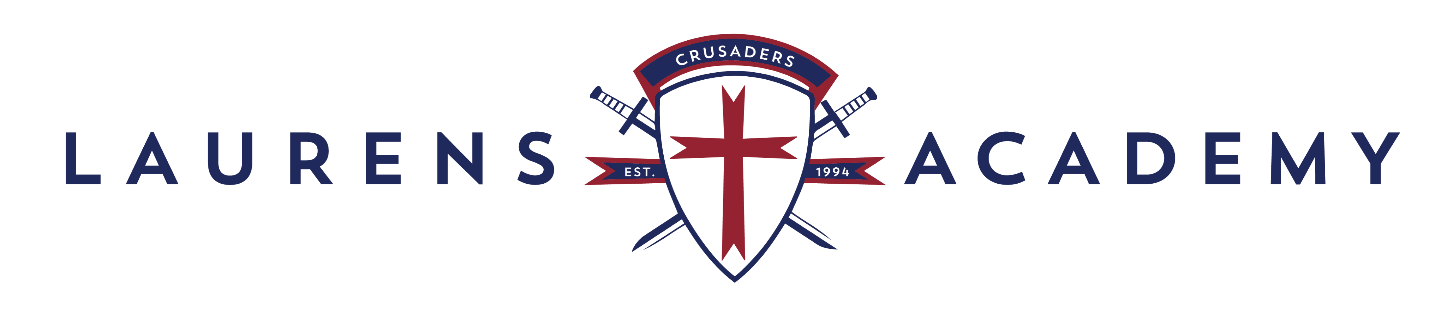 Player Name						GradeBuddy Baker							12thHector Rubio						12thAnthony Candelas						11thHack Hardy							11thGarrett Murphy 						11thJay Riddle							11thJared Willard						11thNathan Bell							10thZeke Charping						10thWyatt Overton						10thGarrison Vaughan						10thEthan Collins						9thCaleb Hardy							9thElijah Hornberger						9th